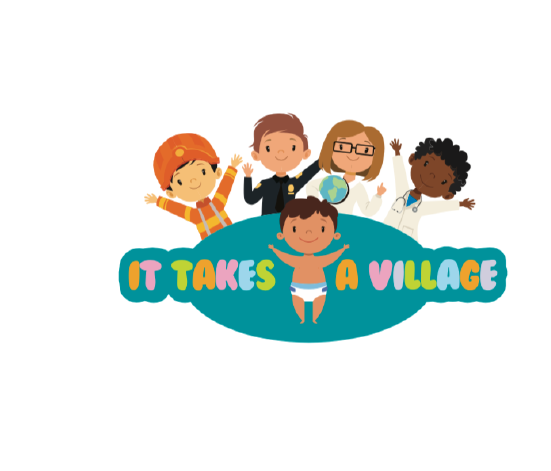 Important Dates and School Closures 2020:August: 28th (Pajama Day)September: 7th (Closed for Labor Day)October: 30th (Fall Harvest Party)November: 25th (Closing 2:30pm); (Closed 26th and 27th Thanksgiving)December: 21st Christmas Party, (Winter Break Closed)